Richiesta per progetti nell'ambito delle strade nazionali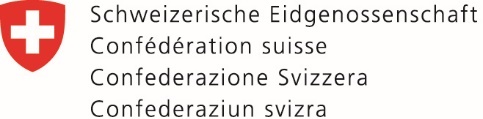 Dipartimento federale dell'ambiente, dei trasporti,
dell'energia e delle comunicazioni DATECUfficio federale delle strade USTRAIstanza alla filiale diRichiedente:
(committente, organizzatore)Indirizzo / Telefono / E-Mail:Progettista:Indirizzo / Telefono / E-Mail:Impresa (edile):Indirizzo / Telefono / E-Mail:Strada nazionale / sezione:Comune, Cantone (ev. località):mappale nr.:mappale nr.:Mappale in proprietà dell’ USTRA: sì sì no noLocalità, da – a:Durata (data / ora), dal – al:Progetto dettagliato- / Descrizione del progetto e richieste del richiedente:
Piani del progetto:La richiesta è già stata oggetto di una precedente procedura / corrispondenza? sì
(Copia in allegato) sì
(Copia in allegato) no noConvenzioni, contratti, servitù, allegati: sì
(Copia in allegato) sì
(Copia in allegato) no noRichiesta di scavo: no no nuova costruzione  nuova costruzione  sostituzione riparazione riparazioneRipercussioni sul traffico: nessune nessune chiusura parziale
VSS SN 40 886, Fig.       chiusura parziale
VSS SN 40 886, Fig.       chiusura totale chiusura di superfici dedicate al traffico lento senza influsso sul traffico
delle strade nazionali chiusura di superfici dedicate al traffico lento senza influsso sul traffico
delle strade nazionali chiusura di superfici dedicate al traffico lento senza influsso sul traffico
delle strade nazionali chiusura di superfici dedicate al traffico lento senza influsso sul traffico
delle strade nazionali chiusura di superfici dedicate al traffico lento senza influsso sul traffico
delle strade nazionali chiusura di superfici dedicate al traffico lento senza influsso sul traffico
delle strade nazionali chiusura di superfici dedicate al traffico lento senza influsso sul traffico
delle strade nazionali chiusura di superfici dedicate al traffico lento senza influsso sul traffico
delle strade nazionaliLuogo e dataFirma del richiedenteFirma del richiedenteFirma del richiedenteFirma del richiedenteFirma del richiedenteFirma del richiedenteFirma del richiedenteFirma del richiedente